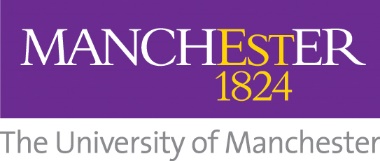 AwardsThe Research Staff Strategy Group (RSSG) has introduced an award scheme to recognise and celebrate the achievements of research staff. Awards for 2023/24 will be given in six categories:Research Staff of the Year (one award per Faculty) - The nominee should be an outstanding researcher who has excelled in a number of different areas, for example a journal publication, delivery of a prestigious conference presentation, contribution to securing a major research grant, support for Postgraduate Researchers, or enhancing the research environment. Best Outstanding Contribution to Social Responsibility by Research Staff (one award per Faculty) – The nominee can be an individual researcher or a team (please note the researcher, as defined in this document, must play a leading and significant role in the team) whose research can be shown to have had a positive impact on local, national or international communities, commitment to, or innovation in, equality, diversity and inclusion, or has widened participation in, or access to, research and knowledge.Best Outstanding Interdisciplinary Research (one award per Faculty) – The nominee can be an individual researcher or a team (please note the researcher, as defined in this document, must play a leading and significant role in the team) whose studies cross boundaries and advance knowledge in two or more disciplines.Best Outstanding Output by Research Staff (one award per Faculty) -  The nominee can be an individual researcher or a team who has published a high-quality research output where they are first, last, or sole author. Best Outstanding Contribution to Research Impact by Research Staff (one award per Faculty)  - The nominee can be an individual researcher or a team (please note the researcher, as defined in this document, must play a leading and significant role in the team) whose research can be shown to have had a positive impact in terms of improvements beyond academia, for example on society, the economy, health, public policy, or the environment, either in the UK or internationally. Contribution to peer-reviewed publications will not be considered in this category; these contributions should instead be entered in the ‘Best Outstanding Output by Research Staff’ category." Best Outstanding Contribution to Research Staff Environment - The nominee can be an individual researcher or a team who has shown to have had a tangible and positive impact on the research staff environment at the University of Manchester, for example in the areas of community, inclusion, or research culture.Criteria At the time of being nominated, the researcher must be employed on a research contract at the University and be categorised as a research assistant, research associate, research fellow (including Presidential Fellow) or postdoctoral researcher.All nominations must be made through the completion of the nomination form and all forms must be accompanied by one statement of support from either a relevant peer or a member of professional services or academic staff. Self-nomination is permitted; one statement of support is still required.Researchers can be nominated for more than one award. In this case, only one application is needed but the statement of support must clearly address all the criteria required for each award.Process and TimelineAll nominations, marked private and confidential, should be sent by email to resdev@manchester.ac.uk, by Monday 3rd June 2024.All nominations will be considered by a panel within the relevant Faculty. A maximum of three ranked nominations per category per Faculty will be submitted to the Research Staff Strategy Group (RSSG) for consideration.The three ranked short-listed nominations from each Faculty for each category will be assessed at RSSG on 12th June 2024. RSSG will select the successful nominee from each Faculty for each of the categories.Further InformationNomination Form Researcher Development | Research Staff Excellence Awards 2022/23 (manchester.ac.uk)All nominations must be made directly to resdev@manchester.ac.uk no later than Monday 3rd June 2024.Definition: For all categories, a researcher is defined as someone who is either a research assistant, research associate, postdoc, or research fellow (including Presidential Fellows) employed at the University on the date of the nomination being submitted. DateDetailWhoMarch to MayPromotion of CallResDev3rd June Deadline for all nominations ResDevJuneFaculty panels and rankingResDev and Faculties12th June 2024RSSG decisionRSSGJuly 2024Winners notifiedResDevAug/Sept 2023Announcements of winners ResDev